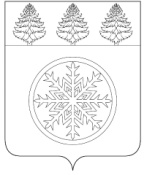 ОТЧЕТД Е П У Т А ТА  Д У М ЫЗиминского городского муниципального образованияседьмого созыва (2019- 2024 гг.) Шипицына Виталия ВалерьевичаДепутатская деятельность осуществляется мною в соответствии с Конституцией РФ, Уставом муниципального образования города Зима и законами о местном самоуправлении. За прошедший год, как все депутаты, принимал активное участие в рассмотрении нормативно-правовых актов. Руководствовался интересами избирателей.Основными направлениями в работе за отчетный период были: ЗАКОНОТВОРЧЕСКАЯ ДЕЯТЕЛЬНОСТЬЗа период работы в 2020-2021г год принимал участие в очередных и внеочередных заседаниях городской Думы Зиминского муниципального образования, публичных слушаниях, где, в том числе  рассматривались  вопросы: 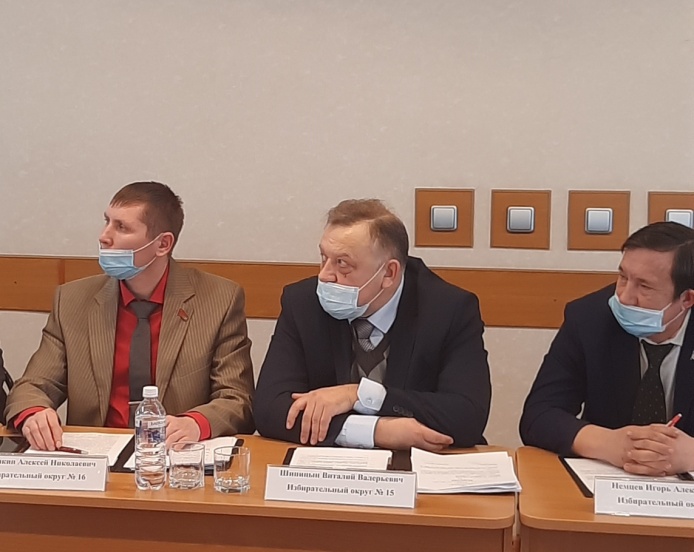 О реализации подпрограммы «Молодым семьям – доступное жилье» на 2020-2024 годы в 2020 году.Об одобрении перечня проектов народных инициатив Зиминского городского муниципального образования на 2021 год.О принимаемых мерах по предупреждению распространения новой коронавирусной инфекции (COVID - 19) на территории Зиминского городского муниципального образованияО внесении изменений в Устав Зиминского городского муниципального образования.Об утверждении отчета о работе Контрольно - счетной палаты Зиминского городского муниципального образования за 2020 год.О результатах деятельности  МО МВД России "Зиминский" по обеспечению правопорядка, профилактике правонарушений на территории Зиминского городского муниципального образования за 2020 год.О деятельности отдела опеки и попечительства граждан по г. Зиме и Зиминскому району Межрайонного управления министерства социального развития, опеки и попечительства № 5 по защите жилищных прав детей - сирот и детей, оставшихся без попечения родителей на территории Зиминского городского муниципального образования.О результатах проведения мероприятий на объектах культуры по устранению последствий проливных дождей, прошедших на территории г. Зимы в июле 2019 г.О предоставлении мер социальной поддержки в натуральной форме отдельным категориям граждан.О результатах деятельности Комитета имущественных  отношений, архитектуры и градостроительства администрации Зиминского городского муниципального образования за 2019 - 2020 год.Об утверждении отчета об использовании объектов недвижимости, переданных в безвозмездное пользование в 2020 году.Об учреждении памятной медали  «Дети войны»О работе Микрокредитной компании «Фонда поддержки малого и среднего предпринимательства города Зимы и Зиминского района» по результатам деятельности за 2018-2020 годы.Об утверждении отчета о социально-экономическом положении города Зимы и итогах деятельности администрации Зиминского городского муниципального образования за 2020 год.  Об утверждении Положения о муниципальном дорожном фонде Зиминского городского муниципального образования, порядке формирования и использования бюджетных ассигнований муниципального дорожного фонда.Об одобрении перечня дополнительных проектов народных инициатив Зиминского городского муниципального образования на 2021 год.О внесении изменений в Правила благоустройства территории Зиминского городского муниципального образования.Об осуществлении деятельности областного государственного бюджетного учреждения  "Зиминская станция по борьбе с болезнями животных" по обращению с животными (собаками и кошками) на территории Зиминского городского муниципального образованияОб итогах работы по организации летнего оздоровления детей и подростков муниципальными учреждениями в 2021 году.О подготовке образовательных организаций Зиминского городского муниципального образования к новому 2021-2022 учебному году.О ходе ремонтно - восстановительных работ автомобильных дорог в 2021 году на территории Зиминского городского муниципального образования.Об организации  работ по наружному освещению  улично-дорожной сети на территории Зиминского городского муниципального образования.Об утверждении Положения о территориальном общественном самоуправлении в Зиминском городском муниципальном образовании.Об утверждении Положения о муниципальном земельном контроле на территории Зиминского городского муниципального образования.Об утверждении Положения о муниципальном контроле в сфере благоустройства на территории Зиминского городского муниципального образования.Об утверждении Положения о муниципальном жилищном контроле на территории Зиминского городского муниципального образования.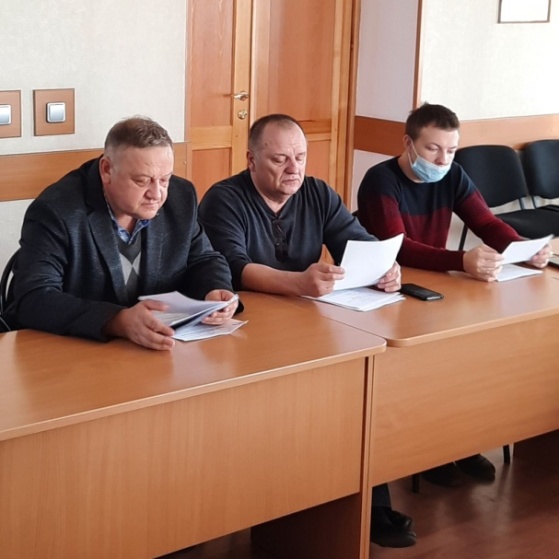 Принимаю участие в работе депутатской комиссии по бюджету. В течение года на заседаниях комиссии рассмотрены, и приняты решения, касающиеся финансово-бюджетной политики города. Также заслушана и принята к сведению информация о ходе реализации программ социально-экономического развития города, об исполнении городского бюджета, об управлении и, о распоряжении городским имуществом. Вхожу в депутатскую группу  КПРФ.РАБОТА С НАСЕЛЕНИЕМ Согласно графику вел приём населения.Одним из главных направлений в своей депутатской деятельности считаю работу с избирателями, так как основной задачей депутата является представление и защита законных прав и интересов граждан.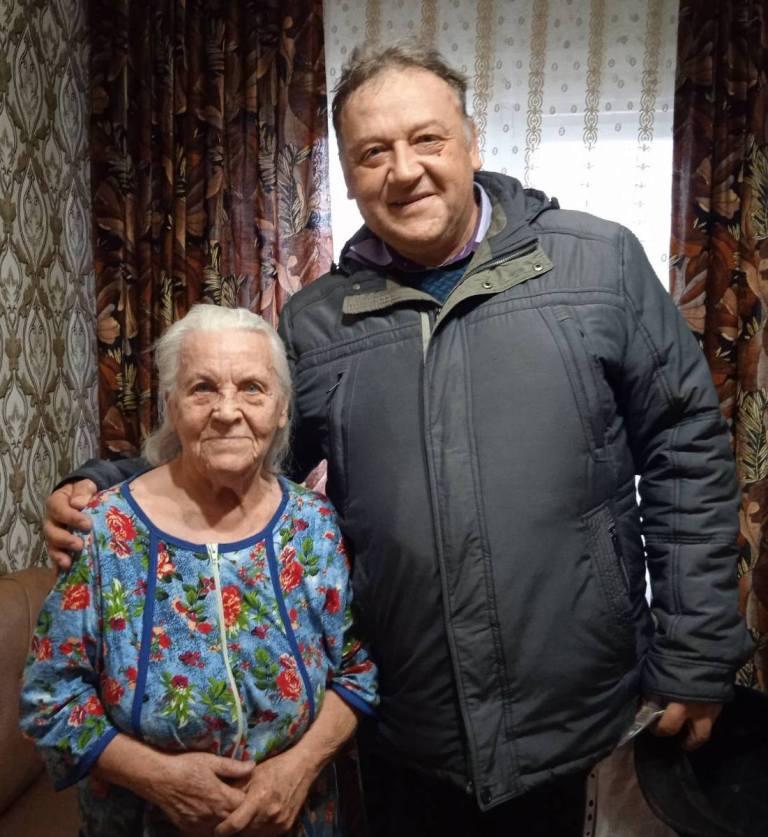 В отчетном периоде встречи проходили в формате личных приемов граждан. Все вопросы, поступившие в мой адрес, рассмотрены в установленные регламентом сроки.За отчетный период поступило 10 устных и письменных обращений жителей г Зимы. Положительное решение принято по 10 обращениям, даны разъяснения.Ремонт и устройство дорог-33%Водоснабжение-10%Работа  управляющей компании-33%Отлов  собак-24%Необходимо отметить, что на территории избирательного округа  приоритетными остаются вопросы улучшения и приведения в порядок жилого фонда, придомовых территорий, отлов бродячих собак, своевременный вывоз снега в зимнее время, ремонт дорог.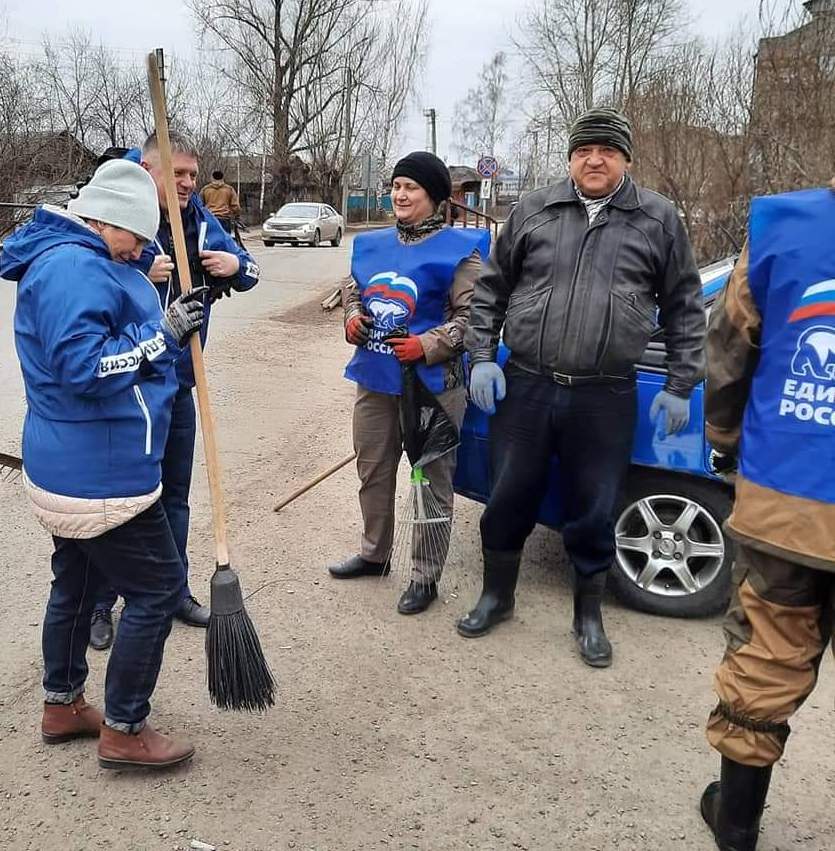 Обращения, поступившие по данной тематике, содержат вопросы, решение которых находится в компетенции органов местного самоуправления.Обращения граждан рассмотрены своевременно, часть вопросов решена положительно, даны устные и письменные разъяснения. По ряду обращений даны соответствующие консультации. В ходе личного приёма, при подготовке ответов на письменные обращения особое внимание уделяется информированию граждан о деятельности городской Думы.Округ №152021 год